ARTICULO 10 LAIP NUMERAL  7MES DE ENERO2023MODIFICACIONES Y TRANSFERENCIAS PRESUPUESTARIAS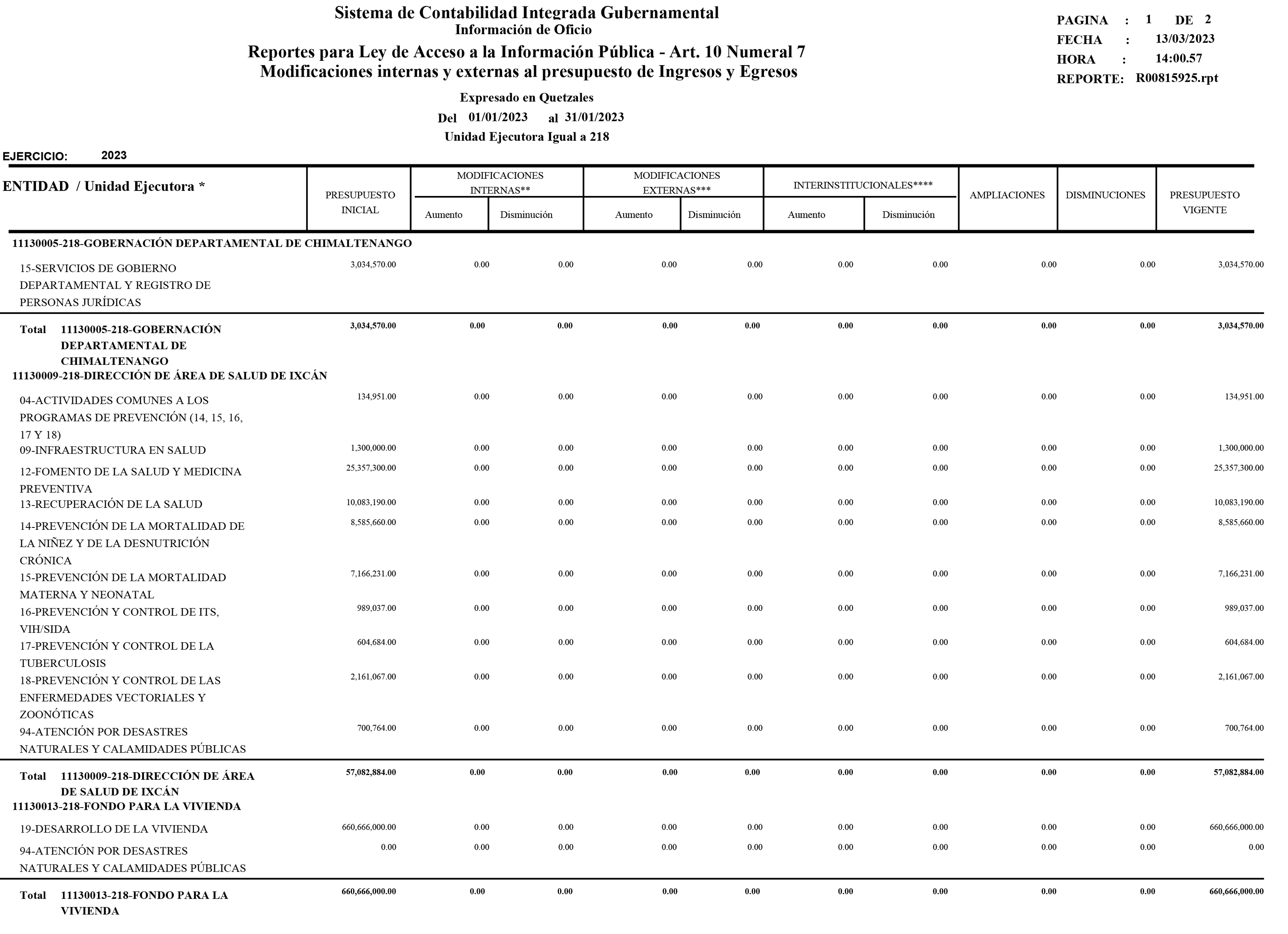 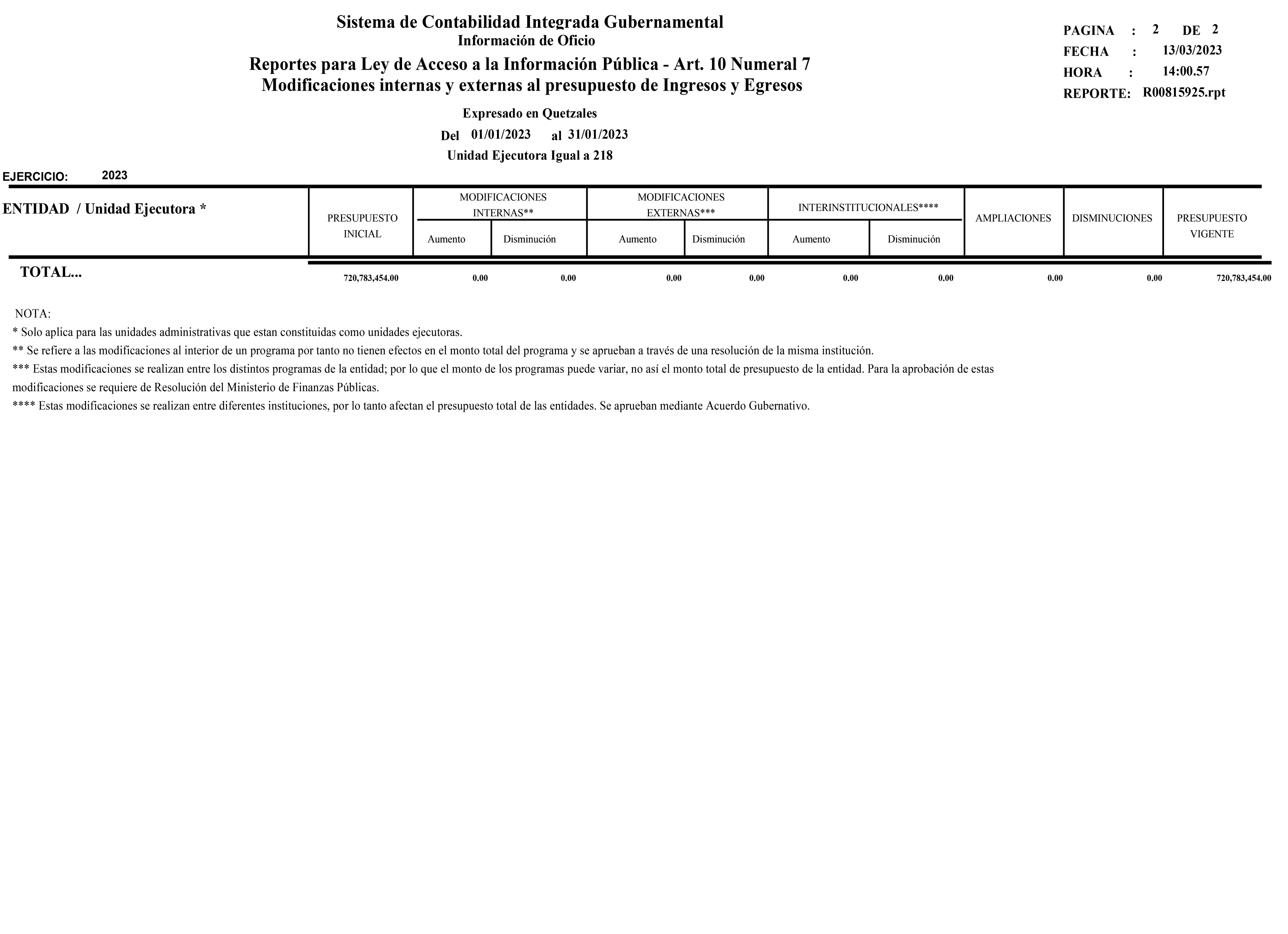 